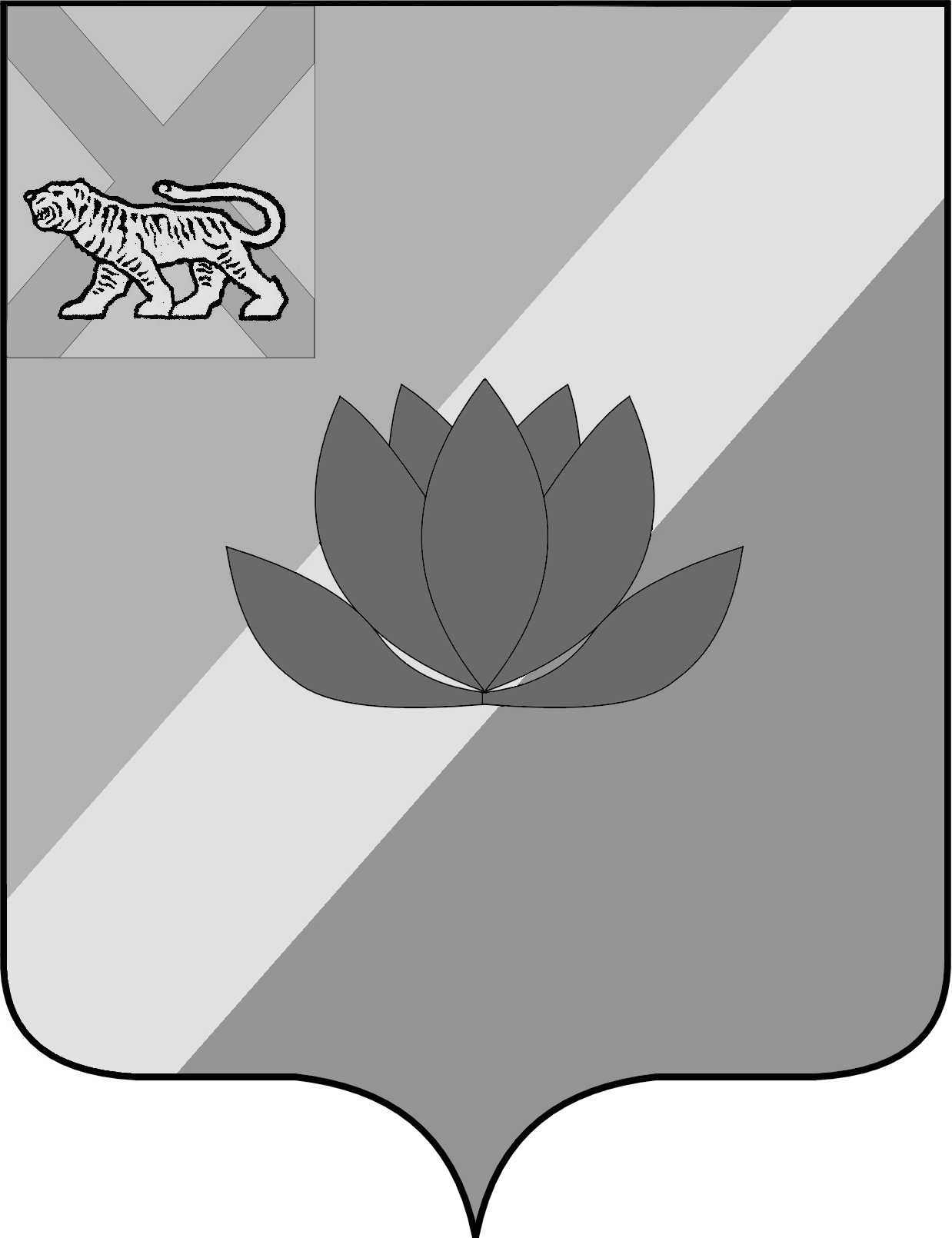 АДМИНИСТРАЦИЯ  ЛЕСОЗАВОДСКОГО ГОРОДСКОГО ОКРУГАФИНАНСОВОЕ УПРАВЛЕНИЕПРИКАЗ30.12. 2016 года                          	г.Лесозаводск                                         	               № 33На основании статьи 20 Бюджетного кодекса Российской Федерации,  приказа Министерства финансов Российской Федерации от 01.07.2013 г. № 65н «Об утверждении Указаний о порядке применении бюджетной классификации Российской Федерации» (в редакции приказа от 07.12.2016 № 230н),  ПРИКАЗЫВАЮ:1. Внести изменения в перечень, коды главных администраторов доходов бюджета Лесозаводского городского округа, закрепляемые за ними виды (с соответствующими кодами подвидов) доходов Лесозаводского городского округа, изложив согласно приложению к настоящему приказу:2. Довести настоящий приказ до Управления Федерального казначейства по Приморскому краю, главных администраторов доходов бюджета городского округа в трехдневный срок со дня его подписания.3. Настоящий приказ вступает в силу с 01.01.2017 года.	4. Контроль за исполнением настоящего приказа оставляю за собой.Начальник финансового управления				   	          В.Г.СинюковаОЗНАКОМЛЕНЫ:Начальник отдела учета и отчетности					 С.В. ГранжеГлавный специалист 1 разряда						А.А. ГладкихПриложение к приказу финансового управления администрации Лесозаводского городского округа от 30.12.2016 года № 33        О внесении изменений в состав закрепленных за главнымиадминистраторами доходов бюджета Лесозаводского городского округа кодов классификации  доходов бюджета Лесозаводского городского округаПеречень, коды главных администраторов доходов бюджета Лесозаводского городского округа – органов местного самоуправления, органов администрации Лесозаводского городского округа, муниципальных казенных учреждений Лесозаводского городского округа, закрепляемые за ними виды (с соответствующими кодами подвидов) доходов бюджета Лесозаводского городского округа Перечень, коды главных администраторов доходов бюджета Лесозаводского городского округа – органов местного самоуправления, органов администрации Лесозаводского городского округа, муниципальных казенных учреждений Лесозаводского городского округа, закрепляемые за ними виды (с соответствующими кодами подвидов) доходов бюджета Лесозаводского городского округа Перечень, коды главных администраторов доходов бюджета Лесозаводского городского округа – органов местного самоуправления, органов администрации Лесозаводского городского округа, муниципальных казенных учреждений Лесозаводского городского округа, закрепляемые за ними виды (с соответствующими кодами подвидов) доходов бюджета Лесозаводского городского округа Код главного администратораКод вида, подвида доходовНаименование главного администратора доходов бюджета Лесозаводского городского округа981Контрольно-счетная палата Лесозаводского городского округа9811 13 02994 04 0000 130 Прочие доходы от компенсации затрат бюджетов городских округов9811 17 01040 04 0000 180Невыясненные поступления, зачисляемые в бюджеты городских округов982Муниципальное казенное учреждение "Управление образования Лесозаводского городского округа"9821 13 02064 04 0000 130Доходы, поступающие в порядке возмещения расходов, понесенных  в связи с эксплуатацией имущества городских округов9821 13 02994 04 0000 130 Прочие доходы от компенсации затрат бюджетов городских округов9821 17 01040 04 0000 180Невыясненные поступления, зачисляемые в бюджеты городских округов9822 02 02204 04 0000 151Субсидии бюджетам городских округов на модернизацию региональных систем дошкольного образования9822 02 29999 04 0001 151Прочие субсидии бюджетам городских округов9822 02 29999 04 0003 151Прочие субсидии бюджетам городских округов9822 02 29999 04 0008 151Прочие субсидии бюджетам городских округов9822 02 29999 04 0009 151Прочие субсидии бюджетам городских округов9822 02 30024 04 0001 151Субвенции бюджетам городских округов на выполнение передаваемых полномочий субъектов Российской Федерации9822 02 30024 04 0003 151Субвенции бюджетам городских округов на выполнение передаваемых полномочий субъектов Российской Федерации9822 02 30024 04 0006 151Субвенции бюджетам городских округов на выполнение передаваемых полномочий субъектов Российской Федерации9822 02 30024 04 0007 151Субвенции бюджетам городских округов на выполнение передаваемых полномочий субъектов Российской Федерации9822 02 30029 04 0000 151Субвенции бюджетам городских округов на компенсацию части платы, взимаемой с родителей (законных представителей) за присмотр и уход за детьми, посещающими образовательные организации, реализующие образовательные программы дошкольного образования9822 18 04010 04 0000 180Доходы бюджетов городских округов от возврата бюджетными учреждениями остатков субсидий прошлых лет9822 19 60010 04 0000 151Возврат прочих остатков субсидий, субвенций и иных межбюджетных трансфертов, имеющих целевое назначение, прошлых лет из бюджетов городских округов983Администрация Лесозаводского городского округа9831 08 07173 01 1000 110Государственная пошлина за выдачу органом местного самоуправления городского округа специального разрешения на движение по автомобильным дорогам транспортных средств, осуществляющих перевозки опасных, тяжеловесных и (или) крупногабаритных грузов, зачисляемая в бюджеты городских округов9831 08 07173 01 4000 110Государственная пошлина за выдачу органом местного самоуправления городского округа специального разрешения на движение по автомобильным дорогам транспортных средств, осуществляющих перевозки опасных, тяжеловесных и (или) крупногабаритных грузов, зачисляемая в бюджеты городских округов9831 13 02994 04 0000 130 Прочие доходы от компенсации затрат бюджетов городских округов9831 16 37030 04 0000 140Поступления сумм в возмещение вреда, причиняемого автомобильным дорогам местного значения транспортными средствами, осуществляющими перевозки тяжеловесных и (или) крупногабаритных грузов, зачисляемые в бюджеты городских округов9831 16 46000 04 0000 140Поступления сумм в возмещение ущерба в связи с нарушением исполнителем (подрядчиком) условий государственных контрактов или иных договоров, финансируемых за счет средств муниципальных дорожных фондов городских округов, либо в связи с уклонением от заключения таких контрактов или иных договоров9831 16 51020 02 0000 140Денежные взыскания (штрафы), установленные законами субъектов Российской Федерации за несоблюдение муниципальных правовых актов, зачисляемые в бюджеты городских округов9831 16 90040 04 0000 140Прочие поступления от денежных взысканий (штрафов) и иных сумм в возмещение ущерба, зачисляемые в бюджеты городских округов9831 17 01040 04 0000 180Невыясненные поступления, зачисляемые в бюджеты городских округов9831 17 05040 04 0030 180Прочие неналоговые доходы бюджетов городских округов9831 17 05040 04 0060 180Прочие неналоговые доходы бюджетов городских округов9832 02 25064 04 0000 151  Субсидии бюджетам городских округов на государственную поддержку малого и среднего предпринимательства, включая крестьянские (фермерские) хозяйства9832 02 20051 04 0000 151Субсидии бюджетам городских округов на реализацию федеральных целевых программ9832 02 20299 04 0000 151Субсидии бюджетам городских округов на обеспечение мероприятий по переселению граждан из аварийного жилищного фонда за счет средств, поступивших от государственной корпорации - Фонда содействия реформированию жилищно-коммунального хозяйства9832 02 20302 04 0000 151Субсидии бюджетам городских округов на обеспечение мероприятий по переселению граждан из аварийного жилищного фонда за счет средств бюджетов9832 02 29999 04 0002 151Прочие субсидии бюджетам городских округов9832 02 29999 04 0004 151Прочие субсидии бюджетам городских округов9832 02 29999 04 0005 151Прочие субсидии бюджетам городских округов9832 02 29999 04 0006 151Прочие субсидии бюджетам городских округов9832 02 29999 04 0011 151Прочие субсидии бюджетам городских округов9832 02 29999 04 0013 151Прочие субсидии бюджетам городских округов9832 02 29999 04 0014 151Прочие субсидии бюджетам городских округов9832 02 29999 04 0015 151Прочие субсидии бюджетам городских округов9832 02 29999 04 0017 151Прочие субсидии бюджетам городских округов9832 02 35930 04 0000 151Субвенции бюджетам городских округов на государственную регистрацию актов гражданского состояния9832 02 35120 04 0000 151Субвенции бюджетам городских округов на осуществление полномочий по составлению (изменению) списков кандидатов в присяжные заседатели федеральных судов общей юрисдикции в Российской Федерации9832 02 30024 04 0002 151Субвенции бюджетам городских округов на выполнение передаваемых полномочий субъектов Российской Федерации9832 02 30024 04 0004 151Субвенции бюджетам городских округов на выполнение передаваемых полномочий субъектов Российской Федерации9832 02 30024 04 0005 151Субвенции бюджетам городских округов на выполнение передаваемых полномочий субъектов Российской Федерации9832 02 30024 04 0009 151Субвенции бюджетам городских округов на выполнение передаваемых полномочий субъектов Российской Федерации9832 02 49999 04 0000 151Прочие межбюджетные трансферты, передаваемые бюджетам городских округов9832 07 04010 04 0000 180Безвозмездные поступления от физических и юридических лиц на финансовое обеспечение дорожной деятельности, в том числе добровольных пожертвований, в отношении автомобильных дорог общего пользования местного значения городских округов 9832 18 04020 04 0000 180Доходы бюджетов городских округов от возврата автономными учреждениями остатков субсидий прошлых лет9832 19 60010 04 0000 151Возврат прочих остатков субсидий, субвенций и иных межбюджетных трансфертов, имеющих целевое назначение, прошлых лет из бюджетов городских округов984Дума Лесозаводского городского округа9841 13 02994 04 0000 130 Прочие доходы от компенсации затрат бюджетов городских округов9841 17 01040 04 0000 180Невыясненные поступления, зачисляемые в бюджеты городских округов985Управление имущественных отношений администрации Лесозаводского городского округа9851 08 07150 01 1000 110Государственная пошлина за выдачу разрешения на установку рекламной конструкции9851 08 07150 01 4000 110Государственная пошлина за выдачу разрешения на установку рекламной конструкции9851 11 01040 04 0000 120Доходы в виде прибыли, приходящейся  на доли в уставных (складочных)  капиталах хозяйственных товариществ и обществ, или дивидендов по акциям, принадлежащим городским округам9851 11 05012 04 0000 120Доходы, получаемые в виде арендной платы за земельные участки, государственная собственность на которые не разграничена и которые расположены  в границах городских округов, а также средства от продажи права на заключение договоров аренды  указанных земельных участков9851 11 05024 04 0000 120Доходы, получаемые в виде арендной платы, а также средства от продажи права на заключение договоров аренды за земли, находящиеся в собственности городских округов (за исключением земельных участков муниципальных бюджетных и автономных учреждений)9851 11 05074 04 0000 120Доходы от сдачи в аренду имущества, составляющего казну городских округов (за исключением земельных участков)9851 11 07014 04 0000 120Доходы от перечисления части прибыли, остающейся после уплаты налогов и иных обязательных платежей муниципальных унитарных предприятий, созданных городскими округами9851 11 09044 04 0010 120Прочие поступления от использования имущества, находящегося в собственности городских округов (за исключением имущества муниципальных бюджетных и автономных учреждений, а также имущества муниципальных унитарных предприятий, в том числе казенных)9851 11 09044 04 0020 120Прочие поступления от использования имущества, находящегося в собственности городских округов (за исключением имущества муниципальных бюджетных и автономных учреждений, а также имущества муниципальных унитарных предприятий, в том числе казенных)9851 11 09044 04 0040 120Прочие поступления от использования имущества, находящегося в собственности городских округов (за исключением имущества муниципальных бюджетных и автономных учреждений, а также имущества муниципальных унитарных предприятий, в том числе казенных)9851 13 02994 04 0000 130 Прочие доходы от компенсации затрат бюджетов городских округов9851 14 02043 04 0000 410Доходы от реализации иного  имущества, находящегося в собственности городских округов (за исключением имущества муниципальных бюджетных и автономных учреждений, а также имущества муниципальных унитарных предприятий, в том числе казенных), в части реализации основных средств по указанному имуществу9851 14 02043 04 0000 440Доходы от реализации иного  имущества, находящегося в собственности городских округов (за исключением имущества муниципальных бюджетных и автономных учреждений, а также имущества муниципальных унитарных предприятий, в том числе казенных), в части реализации материальных запасов по указанному имуществу9851 14 06012 04 0000 430Доходы от продажи земельных участков, государственная собственность на которые не разграничена и которые расположены в границах городских округов9851 14 06024 04 0000 430Доходы от продажи земельных участков, находящихся в собственности городских округов (за исключением земельных участков муниципальных бюджетных и автономных учреждений)9851 17 01040 04 0000 180Невыясненные поступления, зачисляемые в бюджеты городских округов9852 02 29999 04 0019 151Прочие субсидии бюджетам городских округов9852 02 30024 04 0008 151Субвенции бюджетам городских округов на выполнение передаваемых полномочий субъектов Российской Федерации9852 19 60010 04 0000 151Возврат прочих остатков субсидий, субвенций и иных межбюджетных трансфертов, имеющих целевое назначение, прошлых лет из бюджетов городских округов987финансовое управление администрации Лесозаводского городского округа9871 13 02994 04 0000 130Прочие доходы от компенсации затрат бюджетов городских округов9871 17 01040 04 0000 180Невыясненные поступления, зачисляемые в бюджеты городских округов9872 02 15001 04 0000 151Дотации бюджетам городских округов на выравнивание бюджетной обеспеченности9872 02 15002 04 0000 151Дотации бюджетам городских округов на поддержку мер по обеспечению сбалансированности бюджетов9872 07 04050 04 0000 180Прочие безвозмездные поступления в бюджеты городских округов9872 08 04000 04 0000 180Перечисления из бюджетов городских округов (в бюджеты городских округов) для осуществления возврата (зачета) излишне уплаченных или излишне взысканных сумм налогов, сборов и иных платежей, а также сумм процентов за несвоевременное осуществление такого возврата и процентов, начисленных на излишне взысканные суммы988Муниципальное казенное учреждение «Управление культуры, молодежной политики и спорта Лесозаводского городского округа»9881 13 02994 04 0000 130Прочие доходы от компенсации затрат бюджетов городских округов9881 17 01040 04 0000 180Невыясненные поступления, зачисляемые в бюджеты городских округов9882 02 20051 04 0000 151Субсидии бюджетам городских округов на реализацию федеральных целевых программ9882 02 25027 04 0000 151Субсидии бюджетам городских округов на реализацию мероприятий государственной программы Российской Федерации «Доступная среда» на 2011 - 2020 годы9882 02 45144 04 0000 151Межбюджетные трансферты, передаваемые бюджетам городских округов на комплектование книжных фондов библиотек муниципальных образований9882 02 45146 04 0000 151Межбюджетные трансферты, передаваемые бюджетам городских округов, на подключение общедоступных библиотек Российской Федерации к сети "Интернет" и развитие системы библиотечного дела с учетом задачи расширения информационных технологий и оцифровки9882 18 04010 04 0000 180Доходы бюджетов городских округов от возврата бюджетными учреждениями остатков субсидий прошлых лет9882 19 60010 04 0000 151Возврат прочих остатков субсидий, субвенций и иных межбюджетных трансфертов, имеющих целевое назначение, прошлых лет из бюджетов городских округов995Муниципальное казенное учреждение «Хозяйственное управление администрации Лесозаводского городского округа»9951 13 02064 04 0000 130Доходы, поступающие в порядке возмещения расходов, понесенных  в связи с эксплуатацией имущества городских округов9951 13 02994 04 0000 130Прочие доходы от компенсации затрат бюджетов городских округов9951 16 23041 04 0000 140 Доходы от возмещения ущерба при возникновении страховых случаев по обязательному страхованию гражданской ответственности, когда выгодоприобретателями выступают получатели средств бюджетов городских округов9951 17 01040 04 0000 180Невыясненные поступления, зачисляемые в бюджеты городских округов